                       Univerzita Karlova, Fakulta sociálních věd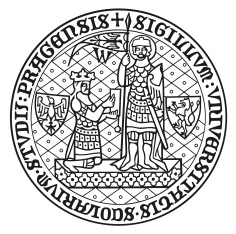 Návrh na vyřazení majetkus pořizovací cenou od 10 tisíc do 5 mil.  KčPracovník /student/*: Pracoviště: Navrhuji vyřazení majetku Fakulty sociálních věd UK. Vyřazení majetku fakulty se řídí Opatřením děkana č. 1/2018.Byla věc pořízena z prostředků v rámci grantové činnosti nebo projektové činnosti (věda, výzkum):			  ANO* /   NE*V Praze dne: Podpis pracovníka:					...................................................Vyjádření ředitele institutu / vedoucího pracovníka:     souhlasím* /  zamítám*  Vyjádření oddělení IT /posouzení techniky/:            souhlasím* /  zamítám*  majetek je upotřebitelný v rámci FSV UKmajetek je přebytečný v rámci FSV UKmajetek je neupotřebitelný	Vyjádření PTO / ostatní movitý majetek/:      souhlasím* /  zamítám*  majetek je upotřebitelný v rámci FSV UKmajetek je přebytečný v rámci FSV UKmajetek je neupotřebitelný*Hodící se zaškrtněte	Inventární čísloNázev věciPořizovací cenaDatum pořízeníDůvod vyřazení:Rozhodnutí tajemníka FSV o přebytečnosti nebo neupotřebitelnosti majetku:-  majetek je upotřebitelný v rámci FSV UK-  majetek je přebytečný a bude nabídnut dalším fakultám a součástem UK-  majetek je neupotřebitelný a může být vyřazen     Datum:                                                            …………………………........................